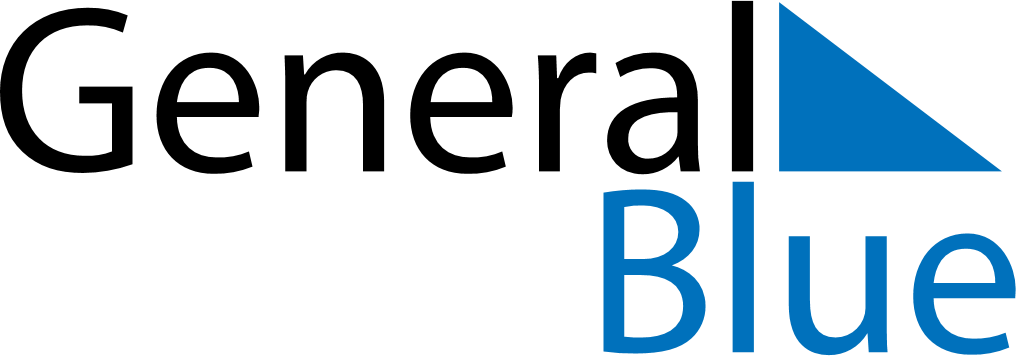 August 2021August 2021August 2021August 2021Burkina FasoBurkina FasoBurkina FasoMondayTuesdayWednesdayThursdayFridaySaturdaySaturdaySunday123456778Independence Day910111213141415Assumption161718192021212223242526272828293031